СОВЕТ ДЕПУТАТОВ муниципального образования Воздвиженский сельсовет Саракташского района оренбургской областитретий созывР Е Ш Е Н И Ешестнадцатого заседания Совета депутатов Воздвиженского сельсовета третьего созываОб исполнении бюджета муниципального образованияВоздвиженский сельсовет  Саракташского районаОренбургской области за 6  месяцев 2017  годаЗаслушав и обсудив доклад бухгалтера администрации  муниципального образования Воздвиженский сельсовет Мустаеву Ю.А.  «Об исполнении бюджета муниципального образования Воздвиженский сельсовет за 6 месяцев 2017  года», Совет депутатов отмечает, что доходная часть бюджета в 2017 году  утверждена в сумме 6 714 510 рублей, в том числе собственных доходов – 2 292 330 рублей. По итогам 6 месяцев 2017 года доходная часть бюджета составляет 3 071 276-22 рублей, из них собственных доходов в бюджет сельсовета поступило 890 372-22  рублей, что составляет 43%  от запланированного.Земельный налог собран на 34%, налог на доходы физических лиц составляет 47% от запланированного, доходы от сдачи в аренду имущества 4 %,  единый с/х налог 100 %, налог на имущество составляет 4 %, акцизы -50%За 6 месяцев 2017 года израсходовано бюджетных средств на сумму 3 602 111-97  рубля, что составляет 52 % от запланированного.Совет депутатов Воздвиженского сельсоветаРЕШИЛ:1. Принять к сведению доклад бухгалтера администрации Воздвиженского сельсовета  «Об исполнении бюджета муниципального образования Воздвиженский сельсовет за  6 месяцев 2017 года» (прилагается).2. Администрации Воздвиженского сельсовета: 2.1. осуществлять систематический анализ поступления налогов в бюджетную систему сельсовета;2.2. принять дополнительные меры по увеличению поступлений доходов в местный бюджет и выполнению бюджета муниципального образования Воздвиженский сельсовет за 2017 год.3. Контроль за исполнением данного решения возложить на постоянную планово-бюджетную комиссию (Абдрахимова С.Н.)Председатель Совета депутатовВоздвиженского сельсовета:	  	                   			А.И.СкузоватовРазослано:  постоянной комиссии, прокурору района, депутатам-10Приложение к решению Совета депутатов Воздвиженского сельсовета от 28.09.2017 № 77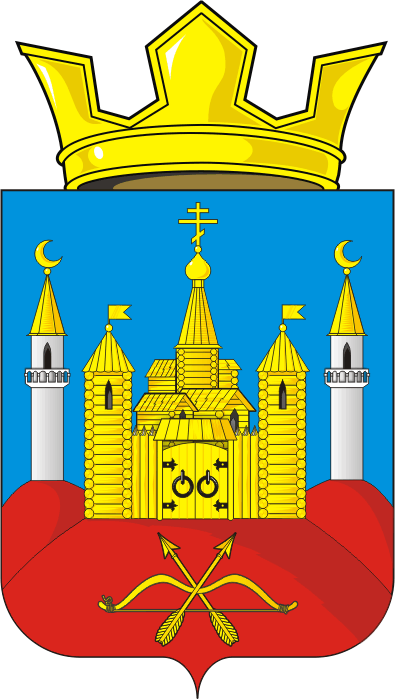 28.09.2017с. Воздвиженка№ 77Доклад бухгалтера администрации Воздвиженского сельсовета                                   Ю.А. Мустаевой на заседании Совета депутатов  сельсовета от 28.09.2017 годаДоклад бухгалтера администрации Воздвиженского сельсовета                                   Ю.А. Мустаевой на заседании Совета депутатов  сельсовета от 28.09.2017 годаДоклад бухгалтера администрации Воздвиженского сельсовета                                   Ю.А. Мустаевой на заседании Совета депутатов  сельсовета от 28.09.2017 годаДоклад бухгалтера администрации Воздвиженского сельсовета                                   Ю.А. Мустаевой на заседании Совета депутатов  сельсовета от 28.09.2017 годаДоклад бухгалтера администрации Воздвиженского сельсовета                                   Ю.А. Мустаевой на заседании Совета депутатов  сельсовета от 28.09.2017 годаДоклад бухгалтера администрации Воздвиженского сельсовета                                   Ю.А. Мустаевой на заседании Совета депутатов  сельсовета от 28.09.2017 годаДоклад бухгалтера администрации Воздвиженского сельсовета                                   Ю.А. Мустаевой на заседании Совета депутатов  сельсовета от 28.09.2017 годаДоклад бухгалтера администрации Воздвиженского сельсовета                                   Ю.А. Мустаевой на заседании Совета депутатов  сельсовета от 28.09.2017 годаДоклад бухгалтера администрации Воздвиженского сельсовета                                   Ю.А. Мустаевой на заседании Совета депутатов  сельсовета от 28.09.2017 годаДоклад бухгалтера администрации Воздвиженского сельсовета                                   Ю.А. Мустаевой на заседании Совета депутатов  сельсовета от 28.09.2017 годаИсполнение бюджета муниципального образования Воздвиженский сельсовет за 6 месяцев 2017г.Исполнение бюджета муниципального образования Воздвиженский сельсовет за 6 месяцев 2017г.Исполнение бюджета муниципального образования Воздвиженский сельсовет за 6 месяцев 2017г.Исполнение бюджета муниципального образования Воздвиженский сельсовет за 6 месяцев 2017г.Исполнение бюджета муниципального образования Воздвиженский сельсовет за 6 месяцев 2017г.Исполнение бюджета муниципального образования Воздвиженский сельсовет за 6 месяцев 2017г.Исполнение бюджета муниципального образования Воздвиженский сельсовет за 6 месяцев 2017г.Исполнение бюджета муниципального образования Воздвиженский сельсовет за 6 месяцев 2017г.Исполнение бюджета муниципального образования Воздвиженский сельсовет за 6 месяцев 2017г.Исполнение бюджета муниципального образования Воздвиженский сельсовет за 6 месяцев 2017г.(рублей)(рублей)(рублей)(рублей)(рублей)(рублей)(рублей)(рублей)№ п/п№ п/пНаименование показателяУтвержденный бюджет Утвержденный бюджет Исполнение  Исполнение  %   исполнения%   исполнения%   исполненияДОХОДЫДОХОДЫДОХОДЫДОХОДЫДОХОДЫДОХОДЫДОХОДЫДОХОДЫДОХОДЫДОХОДЫ11НАЛОГОВЫЕ И НЕНАЛОГОВЫЕ ДОХОДЫ2 047 0002 047 0002 047 000890 372,22890 372,2243,0043,0022НАЛОГИ НА ПРИБЫЛЬ,ДОХОДЫ247 000247 000247 000115 574,19 115 574,19 47,0047,0033Налог на доходы физических лиц247 000247 000247 000115 574,19115 574,1947,0047,00######Налог на имущество физических лиц49 00049 00049 0002 223,792 223,794,004,00НАЛОГИ НА ТОВАРЫ (РАБОТЫ,  УСЛУГИ),РЕАЛИЗУЕМЫЕ НА ТЕРРИТОРИИ РОССИЙСКОЙ ФЕДЕРАЦИИ524 000524 000524 000264 31,12264 31,12           50,00           50,00Акцизы по подакцизным товарам (продукции), производимым на территории Российской Федерации524 000524 000524 000264 311,12264 311,1250,0050,00Доходы от уплаты акцизов на дизельное топливо, подлежащие распределению между бюджетами субъектов РФ и местными бюджетами с учетом установленных дифференцированных нормативов отчислений в местные бюджеты179 000	179 000	179 000	104 380,46104 380,4658,0058,00Доходы от уплаты акцизов на моторные масла для дизельных и (или) карбюраторных (инжекторных) двигателей, подлежащие распределению между бюджетами субъектов РФ и местными бюджетами с учетом установленных дифференцированных нормативов отчислений в местные бюджеты2 0002 0002 0001 134,471 134,4757,0057,00Доходы от уплаты акцизов на автомобильный бензин, подлежащие распределению между бюджетами субъектов РФ и местными бюджетами с учетом установленных дифференцированных нормативов отчислений в местные бюджеты379 000379 000379 000179 968,09179 968,0947,0047,00Доходы от уплаты акцизов на прямогонный бензин, подлежащие распределению между бюджетами субъектов РФ и местными бюджетами с учетом установленных дифференцированных нормативов отчислений в местные бюджеты-36 000-36 000-36 000-21 171,90-21 171,9059,0059,00######Земельный налог с организаций, обладающих земельным участком ,расположенным в границах сельских поселений (сумма платежа ,перерасчеты, недоимка и задолженность по соответствующему платежу, в том числе по отмененному)1 0001 0001 000340 931,00340 931,0029,0029,00######Земельный налог с физических лиц,  обладающих земельным участком, расположенным в границах сельских поселений (сумма платежа ,перерасчеты, недоимка и задолженность по соответствующему платежу, в том числе по отмененному1 177 0001 177 0001 177 00055 086,0955 086,09            4,00            4,00######ГОСУДАРСТВЕННАЯ ПОШЛИНА-------######Доходы, получаемые в виде арендной платы за земельные участки, государственная собственность на которые не разграничена, а также средства от продажи права на заключение договоров аренды указанных земельных участков-------######Доходы от сдачи в аренду имущества, находящегося в оперативном управлении органов государственной власти, органов местного самоуправления, государственных внебюджетных фондов и созданных ими учреждений (за исключением имущества автономных учреждений)30 000030 000030 00001 399,531 399,534,004,00Единый сельскохозяйственный налог11 00011 00011 000101 958,00101 958,00100,00100,00######Налог,взимаемый  с налогоплательщика,выбравших  в качестве объекта налогообложения  доходы8 0008 0008 0007 288,507 288,5091,0091,00Безвозмездные поступления от других бюджетов бюджетной системы РФ4 667 5104 667 5104 667 5102 180 904,002 180 904,0047,0047,004141Дотации бюджетам поселений на выравнивание бюджетной обеспеченности4 587 5004 587 5004 587 5002 147 1002 147 10047,0047,00######Субвенции бюджетам на государственную регистрацию актов гражданского состояния12 40012 40012 4000000######Субвенции бюджетам на осуществление первичного воинского учета на территориях, где отсутствуют военные комиссариаты67 61067 61067 61033 80433 804         50,00         50,006767Доходы бюджета - ИТОГО6 714 5106 714 5106 714 5103 071 276,223 071 276,2246,0046,00РАСХОДЫРАСХОДЫРАСХОДЫРАСХОДЫРАСХОДЫРАСХОДЫРАСХОДЫРАСХОДЫРАСХОДЫРАСХОДЫ68Общегосударственные вопросыОбщегосударственные вопросыОбщегосударственные вопросы3 003 9203 003 9201 532 208,511 532 208,5151,0069Функционирование высшего должностного лица  муниципального образованияФункционирование высшего должностного лица  муниципального образованияФункционирование высшего должностного лица  муниципального образования676 100676 100332 168,86332 168,8649,00###Функционирование Правительства Российской Федерации ,высших исполнительных органов государственной власти субъектов Российской Федерации, местных администрацийФункционирование Правительства Российской Федерации ,высших исполнительных органов государственной власти субъектов Российской Федерации, местных администрацийФункционирование Правительства Российской Федерации ,высших исполнительных органов государственной власти субъектов Российской Федерации, местных администраций2 327 8202 327 8201 200 039,651 200 039,6551,0077Национальная оборонаНациональная оборонаНациональная оборона67 61067 61033 80433 80450,0078Мобилизационная и вневойсковая подготовкаМобилизационная и вневойсковая подготовкаМобилизационная и вневойсковая подготовка      67 610      67 61033 80433 80450,0080Национальная безопасность и правоохранительная деятельностьНациональная безопасность и правоохранительная деятельностьНациональная безопасность и правоохранительная деятельность57 40057 40029 05429 05451,0082Органы юстицииОрганы юстицииОрганы юстиции12 40012 4000083Обеспечение пожарной безопасностиОбеспечение пожарной безопасностиОбеспечение пожарной безопасности45 00045 00029 05429 05464,0085Национальная экономикаНациональная экономикаНациональная экономика770 860 770 860 128 431,03128 431,0317,0093Дорожное хозяйство (дорожные фонды)Дорожное хозяйство (дорожные фонды)Дорожное хозяйство (дорожные фонды)770 860770 860128 431,03128 431,0317,0096Жилищно-коммунальное хозяйствоЖилищно-коммунальное хозяйствоЖилищно-коммунальное хозяйство   953 000   953 000631 054,50631 054,5066,0097БлагоустройствоБлагоустройствоБлагоустройство 953 000 953 000631 054,50 631 054,50 0,00111Культура, КинематографияКультура, КинематографияКультура, Кинематография2 108 5802 108 580       1 247 559,93       1 247 559,9359,00112КультураКультураКультура2 108 5802 108 580 1 247 559,93 1 247 559,93          59,00113Закупка товаров, работ и услуг для обеспечения государственных (муниципальных) нуждЗакупка товаров, работ и услуг для обеспечения государственных (муниципальных) нуждЗакупка товаров, работ и услуг для обеспечения государственных (муниципальных) нужд466 080 466 080  346 359,93 346 359,9374,00Межбюджетные трансфертыМежбюджетные трансфертыМежбюджетные трансферты1 642 5001 642 500901 200901 20055,00114Иные межбюджетные трансфертыИные межбюджетные трансфертыИные межбюджетные трансферты1 642 5001 642 500901 200901 20068,00144Результат исполнения бюджета (дефицит "--", профицит "+")Результат исполнения бюджета (дефицит "--", профицит "+")Результат исполнения бюджета (дефицит "--", профицит "+")-246 860-246 860-530 835,75-530 835,750,00145Расходы бюджета - ИТОГОРасходы бюджета - ИТОГОРасходы бюджета - ИТОГО6 961 3706 961 3703 602 111,973 602 111,97       52,00